Prilog I.aNaziv i sjedište Naručitelja: UDRUŽENJE „Baranja“ 31328 Lug, Petefi Šandora 92PODACI O ČLANOVIMA ZAJEDNICE PONUDITELJA(popunjava se samo u slučaju zajednice ponuditelja):Naziv, sjedište i adresa članova zajednice ponuditelja:1.član: ___________________________________________________________________________2.član: ___________________________________________________________________________3.član: ___________________________________________________________________________4.član: ___________________________________________________________________________OIB (ili nacionalni identifikacijski broj prema zemlji sjedišta gospodarskog subjekta) 1.član: ___________________________________________________________________________2.član: ___________________________________________________________________________3.član: ___________________________________________________________________________4.član: ___________________________________________________________________________Broj računa:1.član: ___________________________________________________________________________2.član: ___________________________________________________________________________3.član: ___________________________________________________________________________4.član: ___________________________________________________________________________Je li član zajednice ponuditelja u sustavu PDV-a, (upisati DA ili NE):1.član: ___________________________________________________________________________2.član: ___________________________________________________________________________3.član: ___________________________________________________________________________4.član: ___________________________________________________________________________Adresa za dostavu pošte:1.član: ___________________________________________________________________________2.član: ___________________________________________________________________________3.član: ___________________________________________________________________________4.član: ___________________________________________________________________________Adresa e-pošte, broj telefona i broj telefaksa :1.član: ___________________________________________________________________________2.član: ___________________________________________________________________________3.član: ___________________________________________________________________________4.član: ___________________________________________________________________________Kontakt osoba člana zajednice ponuditelja:1.član: ___________________________________________________________________________2.član: ___________________________________________________________________________3.član: ___________________________________________________________________________4.član: ___________________________________________________________________________Član zajednice ponuditelja koji je ovlašten za komunikaciju s naručiteljem:________________________________________________________________________________Predmet nabave: _________________________________________________________________Broj ponude: ____________________________________________________________________Cijena ponude bez PDV-a*: ________________________________________________________Iznos PDV-a:  ____________________________________________________________________Cijena ponude s PDV-om:  _______________________________________________________________Rok valjanosti ponude je 90 dana od dana otvaranja ponuda.Mjesto i datum: ___________________________Tiskano ime i prezime:1.član: ________________________________   i potpis:____________________________2.član: ________________________________   i potpis:____________________________3.član: ________________________________   i potpis:____________________________4.član: ________________________________   i potpis:____________________________Napomena:* Ako ponuditelj nije u sustavu PDV-a ili je predmet nabave oslobođen PDV-a, na mjesto predviđeno za upis cijene ponude s PDV-om, upisuje se isti iznos kao što je upisan na mjestu predviđenom za upis cijene ponude bez PDV-a, a mjesto predviđeno za upis iznosa PDV-a ostavlja se prazno.Prilog 1.b.Gospodarski subjekti:Gospodarski subjekti:Gospodarski subjektiUdruženi u zajednicu ponuditelja daju:IZJAVU O ZAJEDNIČKOJ PONUDI(popunjava se samo u slučaju zajednice ponuditelja)Izjavljujem da u postupku nabave za nabavu raznih higijenskih proizvoda, nastupamo kao zajednica ponuditelja i dostavljamo zajedničku ponudu.Nositelj zajedničke ponude je: Ako naša ponuda bude ocijenjena najpovoljnijom, za potpis i ovjeru ugovora o javnoj nabavi ovlašćujemo:________________________________________________________________________________________________________________________________________________________                               (ime i prezime, osobe/osoba ovlaštenih za potpisivanje)Ako naša ponuda bude odabrana kao najbolje ocijenjena ponuda, u roku od osam dana od dana izvršnosti Odluke o odabiru, dostavit ćemo naručitelju formalno-pravni akt iz kojeg je vidljivo koji će dio iz ponude izvoditi svaki od gospodarskih subjekata iz zajedničke ponude. Članovi zajednice ponuditelja:U ________________, __________ 2018.Prilog 1.c.Gospodarski subjekti udruženi u zajednicu ponuditelja dajuIZJAVUO SOLIDARNOJ ODGOVORNOSTI ZAJEDNIČKIH PONUDITELJA(popunjava se samo u slučaju zajednice ponuditelja)kojom izjavljujem da:Gospodarski subjekti:Gospodarski subjekti:Gospodarski subjektiGospodarski subjektiKao članovi zajednice ponuditelja solidarno odgovaramo naručitelju za uredno ispunjenje ugovora o javnoj nabavi u slučaju odabira naše ponude.Članovi zajednice ponuditelja:U ________________, __________ 2018.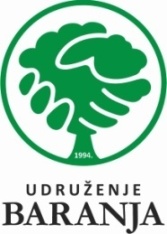 UDRUŽENJE „BARANJA“31328 Lug, Petefi Šandora 92OIB: 52139728176; Matični broj: 1335952; Djelatnost: 9499IBAN: HR24 2500 0091 1020 2031 4 ADDIKO-BANK d.d.fax: + 385 31 750 – 891tel.: + 385 31 322 – 602e–mail:baranja@inet.hrwww.udruzenje-baranja.hr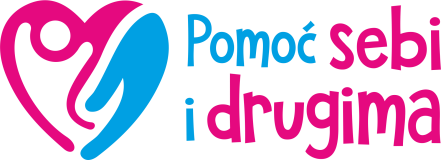 UDRUŽENJE „BARANJA“31328 Lug, Petefi Šandora 92OIB: 52139728176; Matični broj: 1335952; Djelatnost: 9499IBAN: HR24 2500 0091 1020 2031 4 ADDIKO-BANK d.d.fax: + 385 31 750 – 891tel.: + 385 31 322 – 602e–mail:baranja@inet.hrwww.udruzenje-baranja.hrNaziv gospodarskog subjektaAdresa sjedišta:Telefon:Telefax:E-mail:OIB:Žiro račun:Odgovorna osoba/e:Naziv gospodarskog subjektaAdresa sjedišta:Telefon:Telefax:E-mail:OIB:Žiro račun:Odgovorna osoba/e:Naziv gospodarskog subjektaAdresa sjedišta:Telefon:Telefax:E-mail:OIB:Žiro račun:Odgovorna osoba/e:Naziv gospodarskog subjektaAdresa sjedišta:Telefon:Telefax:E-mail:OIB:Žiro račun:Odgovorna osoba/e:(Čitko ime i prezime ovlaštene osobe gospodarskog subjekta)M.P.(Vlastoručni potpis ovlaštene osobe gospodarskog subjekta)(Čitko ime i prezime ovlaštene osobe gospodarskog subjekta)M.P.(Vlastoručni potpis ovlaštene osobe gospodarskog subjekta)(Čitko ime i prezime ovlaštene osobe gospodarskog subjekta)M.P.(Vlastoručni potpis ovlaštene osobe gospodarskog subjekta)(Čitko ime i prezime ovlaštene osobe gospodarskog subjekta)M.P.(Vlastoručni potpis ovlaštene osobe gospodarskog subjekta)UDRUŽENJE „BARANJA“31328 Lug, Petefi Šandora 92OIB: 52139728176; Matični broj: 1335952; Djelatnost: 9499IBAN: HR24 2500 0091 1020 2031 4 ADDIKO-BANK d.d.fax: + 385 31 750 – 891tel.: + 385 31 322 – 602e–mail:baranja@inet.hrwww.udruzenje-baranja.hrNaziv gospodarskog subjektaAdresa sjedišta:Telefon:Telefax:E-mail:OIB:Žiro račun:Odgovorna osoba/e:Naziv gospodarskog subjektaAdresa sjedišta:Telefon:Telefax:E-mail:OIB:Žiro račun:Odgovorna osoba/e:Naziv gospodarskog subjektaAdresa sjedišta:Telefon:Telefax:E-mail:OIB:Žiro račun:Odgovorna osoba/e:Naziv gospodarskog subjektaAdresa sjedišta:Telefon:Telefax:E-mail:OIB:Žiro račun:Odgovorna osoba/e:(Čitko ime i prezime ovlaštene osobe gospodarskog subjekta)M.P.(Vlastoručni potpis ovlaštene osobe gospodarskog subjekta)(Čitko ime i prezime ovlaštene osobe gospodarskog subjekta)M.P.(Vlastoručni potpis ovlaštene osobe gospodarskog subjekta)(Čitko ime i prezime ovlaštene osobe gospodarskog subjekta)M.P.(Vlastoručni potpis ovlaštene osobe gospodarskog subjekta)(Čitko ime i prezime ovlaštene osobe gospodarskog subjekta)M.P.(Vlastoručni potpis ovlaštene osobe gospodarskog subjekta)